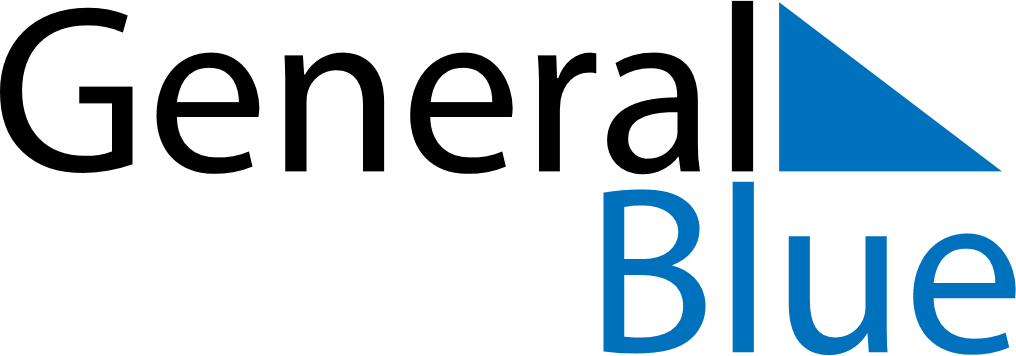 September 2024September 2024September 2024September 2024September 2024September 2024Verkhnia Bilka, UkraineVerkhnia Bilka, UkraineVerkhnia Bilka, UkraineVerkhnia Bilka, UkraineVerkhnia Bilka, UkraineVerkhnia Bilka, UkraineSunday Monday Tuesday Wednesday Thursday Friday Saturday 1 2 3 4 5 6 7 Sunrise: 6:38 AM Sunset: 8:07 PM Daylight: 13 hours and 28 minutes. Sunrise: 6:39 AM Sunset: 8:05 PM Daylight: 13 hours and 25 minutes. Sunrise: 6:41 AM Sunset: 8:03 PM Daylight: 13 hours and 21 minutes. Sunrise: 6:42 AM Sunset: 8:00 PM Daylight: 13 hours and 18 minutes. Sunrise: 6:44 AM Sunset: 7:58 PM Daylight: 13 hours and 14 minutes. Sunrise: 6:45 AM Sunset: 7:56 PM Daylight: 13 hours and 10 minutes. Sunrise: 6:47 AM Sunset: 7:54 PM Daylight: 13 hours and 7 minutes. 8 9 10 11 12 13 14 Sunrise: 6:48 AM Sunset: 7:52 PM Daylight: 13 hours and 3 minutes. Sunrise: 6:50 AM Sunset: 7:50 PM Daylight: 12 hours and 59 minutes. Sunrise: 6:51 AM Sunset: 7:47 PM Daylight: 12 hours and 56 minutes. Sunrise: 6:53 AM Sunset: 7:45 PM Daylight: 12 hours and 52 minutes. Sunrise: 6:54 AM Sunset: 7:43 PM Daylight: 12 hours and 49 minutes. Sunrise: 6:56 AM Sunset: 7:41 PM Daylight: 12 hours and 45 minutes. Sunrise: 6:57 AM Sunset: 7:39 PM Daylight: 12 hours and 41 minutes. 15 16 17 18 19 20 21 Sunrise: 6:59 AM Sunset: 7:37 PM Daylight: 12 hours and 38 minutes. Sunrise: 7:00 AM Sunset: 7:34 PM Daylight: 12 hours and 34 minutes. Sunrise: 7:01 AM Sunset: 7:32 PM Daylight: 12 hours and 30 minutes. Sunrise: 7:03 AM Sunset: 7:30 PM Daylight: 12 hours and 27 minutes. Sunrise: 7:04 AM Sunset: 7:28 PM Daylight: 12 hours and 23 minutes. Sunrise: 7:06 AM Sunset: 7:26 PM Daylight: 12 hours and 19 minutes. Sunrise: 7:07 AM Sunset: 7:23 PM Daylight: 12 hours and 15 minutes. 22 23 24 25 26 27 28 Sunrise: 7:09 AM Sunset: 7:21 PM Daylight: 12 hours and 12 minutes. Sunrise: 7:10 AM Sunset: 7:19 PM Daylight: 12 hours and 8 minutes. Sunrise: 7:12 AM Sunset: 7:17 PM Daylight: 12 hours and 4 minutes. Sunrise: 7:13 AM Sunset: 7:15 PM Daylight: 12 hours and 1 minute. Sunrise: 7:15 AM Sunset: 7:12 PM Daylight: 11 hours and 57 minutes. Sunrise: 7:16 AM Sunset: 7:10 PM Daylight: 11 hours and 53 minutes. Sunrise: 7:18 AM Sunset: 7:08 PM Daylight: 11 hours and 50 minutes. 29 30 Sunrise: 7:19 AM Sunset: 7:06 PM Daylight: 11 hours and 46 minutes. Sunrise: 7:21 AM Sunset: 7:04 PM Daylight: 11 hours and 42 minutes. 